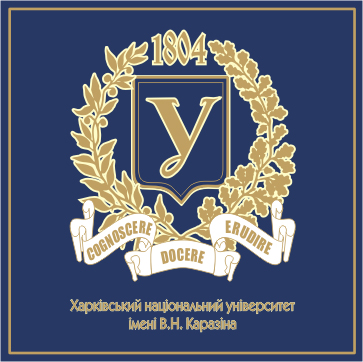 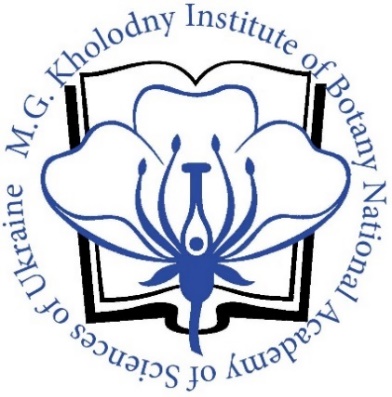 Институт ботаники имени Н. Г. Холодного НАН УкраиныХарьковский национальный университет имени В. Н. КаразинаМЕЖДУНАРОДНАЯ КОНФЕРЕНЦИЯ МОЛОДЫХ УЧЕНЫХ«АКТУАЛЬНЫЕ ПРОБЛЕМЫ БОТАНИКИ И ЭКОЛОГИИ»г. Харьков 6 – 9 сентября 2019 годаПЕРВОЕ ИНФОРМАЦИОННОЕ ПИСЬМОГлубокоуважаемые коллеги,Приглашаем Вас принять участие в работе Международной конференции молодых ученых «Актуальные проблемы ботаники и экологии», которая состоится 6 – 9 сентября 2019 года в г. Харькове и на базе Биологической станции ХНУ имени В.Н.Каразина (Харьковская обл., Змиевский р-н)СЕКЦИИ КОНФЕРЕНЦИИ1. Альгология, бриология, лихенология и микология2. Систематика и флористика сосудистых растений3. Экология растений и фитоценология4. Экспериментальная ботаника и микология5. Дендрология, интродукция растений и ландшафтная архитектураВо время проведения конференции планируются экскурсия по Национальному природному парку «Гомольшанские леса», а также научные школы и семинары на актуальные темы по различным направлениям при участии ведущих специалистов-ботаников Украины.Рабочие языки конференции: украинский, русский, английскийФормы участия в конференции: очная и заочнаяОРГАНИЗАЦИОННЫЙ КОМИТЕТ КОНФЕРЕНЦИИПредседатель оргкомитета: чл.-кор. НАН Украины Елизавета Львовна КордюмСопредседатель: декан биологического факультета Харьковского национального университета имени В.Н. Каразина Жмурко Василий ВасилиевичСекретариат: к.б.н. Мария Зыкова, к.б.н. Галеб Аль-Маали Члены оргкомитета: к.б.н. Олег Прилуцкий, к.б.н. Юрий Гамуля, Карина Акимова, к.б.н. Ирина Яцюк, к.б.н. Андрей Бабицкий, к.б.н. Олеся Безсмертна, Виктория Березовская, к.б.н. Алена Билоус, к.б.н. Василий Брыков, к.б.н. Денис Винокуров, Надежда Капец, Ольга Кривошея, к.б.н. Валерия Павленко-Барышева, к.б.н. Анна Скрипка, Ольга Чусова, к.б.н. Анна Казаринова, к.б.н. Карина Звягинцева.ПРАВИЛА ОФОРМЛЕНИЯ ТЕЗИСОВ ДОКЛАДОВНазвание тезисов докладов и координаты авторов подаются на русском и английском языке. Обязательно подаётся короткая аннотация (3-5 предложений) на английском. Основной текст докладов – на английском, украинском или русском языке. Текст должен быть набран в программе Microsoft Word (тип файла "rtf"). Название файла должно соответствовать фамилии первого автора латиницей (например, Stepanenko.rtf).Общий объем тезисов (с информацией об авторах) – до 2 500 знаков (с пробелами). Формат страницы – А4, все поля – 2,5 см, шрифт Times New Roman, кегль 12 пт, интервал одинарный, отступ первой строки абзаца – 1,27 см, выравнивание абзаца – по ширине страницы.Латинские названия таксонов выделяются курсивом. Тезисы не должны содержать переносов, таблиц, рисунков и графиков. Литературные ссылки в тексте приводятся в круглых скобках с указанием фамилии авторов и года публикации (Иванов, 2011), обращаем Ваше внимание на то, что список литературы в тезисах не подается.ПРИМЕР ОФОРМЛЕНИЯ ТЕЗИСОВОргкомитет конференции оставляет за собой право редактировать или отклонять материалы, которые не соответствуют указанным требованиям или тематике конференции.РЕГИСТРАЦИЯ И ПОДАЧА ТЕЗИСОВ ДОКЛАДОВРегистрационную форму заполняет ответственный автор, который подает тезисы, а также те его соавторы, которые планируют принять очное участие в работе конференции. Для этого необходимо заполнить регистрационную форму по ссылке: https://docs.google.com/forms/d/11wroBoxq-_J1eTouOoMKmdlKsThE1oV-81dttXMfU6E/editКонечный термин регистрации и подачи тез докладов – 1 июня 2019 года.ОРГВЗНОС ЗА УЧАСТИЕ В КОНФЕРЕНЦИИОргвзнос оплачивается каждым очным участником. При заочном участии оплачивается один оргвзнос за тезисы каждого доклада (независимо от количества соавторов). Если один авторский коллектив желает подать более чем одни тезисы, и лишь один из соавторов планирует очное участие или никто не планирует, за публикацию каждых дополнительных тезисов можно оплатить только дополнительный взнос (пожалуйста, смотрите таблицу).ОПЛАТА ОРГАНИЗАЦИОННОГО ВЗНОСАОплата организационного взноса будет совершаться после подтверждения принятия тез оргкомитетом. Реквизиты для оплаты будут присланы на электронные адреса зарегистрированных участников индивидуально. *Для участников желающих питаться самостоятельно, сумма оргвзноса может корректироваться по договоренности  с оргкомитетом. КОНТАКТНАЯ ИНФОРМАЦИЯВТОРОЕ ИНФОРМАЦИОННОЕ ПИСЬМО,содержащее детальную информацию касательно программы конференции,экскурсионной программы,А ТАКЖЕ ОФИЦИАЛЬНОЕ ПРИГЛАШЕНИЕ НА КОНФЕРЕНЦИЮбудет разослано зарегистрированным участникам до 1 июля 2019 года До встречи на приветливой Харьковщине! Растространение Betula pendula Roth ¹Петренко П.П., ²Іваненко І.І.¹Институт ботаники им. Н.Г. Холодного НАН Украины, Киев, Украина ²Киевский национальный университет имени Тараса Шевченко, Киев, Украинаe-mail: ecology@ukr.netDistribution of Betula pendula Roth in Ukraine¹Petrenko P.P., ²Ivanenko I.I.¹M.G. Kholodny Institute of Botany of NASU, Kyiv, Ukraine²Taras Shevchenko Kyiv National University, Kyiv, Ukrainee-mail: ecology@in.uaAnnotation. (3-5 речень)Текст тезисов доклада...Страна участникаСтрана участникаУкраинаДругие страныОчное участие (включая стоимость проживания и питания на весь период конференции, а также праздничного ужина)*800 грн35 евроЗаочное участие200 грн15 евроПринятие более чем 1 тезисов от одного авторского коллективу+50 грн.+5 евроПечать 1 экземпляра сборника65 грн.5 евроОфициальный сайт конференцииwww.botany-center.kiev.ua Сайт Институту ботаники им. Н.Г. Холодногоwww.botany.kiev.ua Сайт Харьковского национального университета им. В.Н. Каразинаhttp://www.univer.kharkov.ua/Электронный адрес конференцииbotany.and.ecology@gmail.comТелефоныПо вопросам регистрации:                     +380731018626 Виктория БерезовскаяПо другим вопросам:                      +380973772955 Олег Прилуцкий                     +380674974920  Галеб Аль-Маали                     +380973253080  Ольга Чусова